Scheda per la progettazione percorso/ attivitàTitolo: TRIANGOLO ISOSCELE E LE SUE PROPRIETA’SCHEDA GUIDA singolo studente(Si invia in classroom una  scheda per ogni studente;)Cognome Nome ……………………………………………………………………….Prima parte (tempo 20 min)Aprite Desmos geometry https://www.desmos.com/geometryIn questa attività costruirete un triangolo con una proprietà: l’altezza relativa ad un lato cade nella metà del lato.1.Costruite con Desmos  un triangolo isoscele con il comando  “polygon”   2. Fate ora la prova del trascinamento e verificate se la figura mantiene le caratteristiche originarie; di seguito le vostre osservazioni…………………………………………………………………………………………………………………..…………………………………………………………………………………………………………………Come avete potuto osservare il triangolo cambia completamente forma con il trascinamento Dobbiamo allora pensare ad una costruzione che ci permetta di conservare le proprietà dell’uguaglianza dei latiSeconda parte1.Tracciate un segmento   con il comando “line”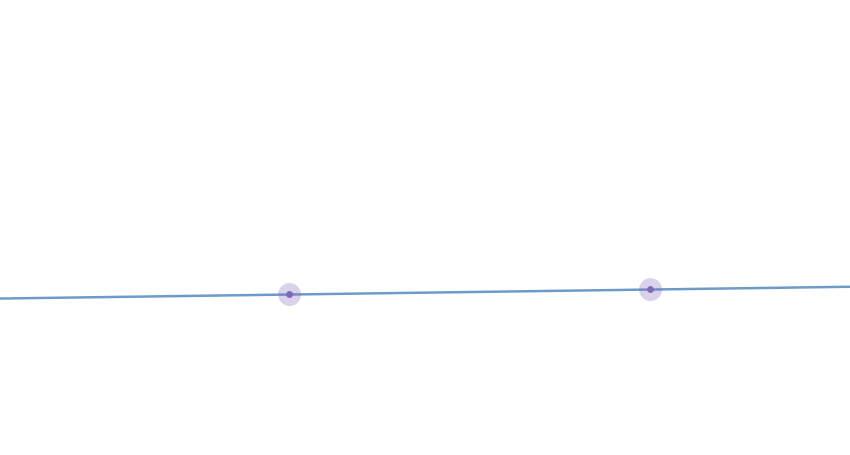 2. Con il comando “More tool” selezionate  “Mid point” e segnate il punto medio facendo clic sul segmento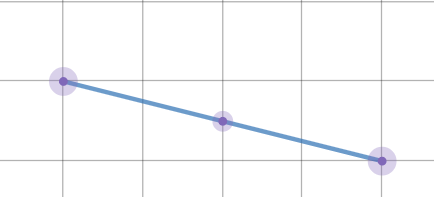 Premete ancora “More tools” e selezionate la perpendicolare che traccerete a partire dal punto di mezzo del segmentoSelezionate ora il comando point e fissate un punto sulla perpendicolareSelezionate ora i tre vertici e mettete le etichette ai punti (A,B,C)Con il comando “polygon” selezionate i vertici ABCA e create il triangoloQuale caratteristica sembra possedere  questo triangolo?………………………………………………………………………………………………………..………………………………………………………………………………………………………..Fate ora la prova del trascinamento e verificate se il triangolo mantiene le caratteristiche originarie;………………………………………………………………………………………………………..Come sono i lati alla base? (misurate con il comando “Label  {length}”) ………………………………………………………………………………………………………..Come sono gli angoli alla base? (misurate con il comando “angle”) ………………………………………………………………………………………………………... Fate ora uno screenshot del vostro lavoro e salvatelo sul pc con il nome “nomestudente triangolo_isoscele” Terza parte Tempo 30 minuti1.Aprite ora un nuovo file di Desmos e create un triangolo isoscele con una diversa modalità di costruzione, rispetto a quella della scheda precedente. (usate la circonferenza……)2. Fate la prova del trascinamento per verificare che mantenga le proprietà………………………………………………………………………………………………………..………………………………………………………………………………………………………..3. Descrivete a parole come avete realizzato la costruzione………………………………………………………………………………………………………..………………………………………………………………………………………………………..………………………………………………………………………………………………………..………………………………………………………………………………………………………..………………………………………………………………………………………………………..………………………………………………………………………………………………………..………………………………………………………………………………………………………..………………………………………………………………………………………………………..Gruppo di lavoroScheda a cura di A. Mangiarotti Ordine di scuola e classeClasse quinta scuola primariaCasse prima di scuola secondariaNucleo di contenutoSpazio e figure: triangoli isosceli e loro proprietàCompetenze che sviluppaL’alunno -comprende che un triangolo in cui l'altezza cade nel punto medio della base è isoscele.-consolida la conoscenza delle proprietà del triangolo isoscele. -sviluppa capacità di comprendere un testo regolativo e la capacità di argomentareProdotto degli alunniFile DesmosScheda guida compilataValutazione -Osservazione dell’approccio degli alunni all’uso del software -valutazione dell’elaborato finale -valutazione delle argomentazioni fornite nella scheda compilata -osservazione degli alunni che intervengono nella discussione finale di presentazione de lavoroDurata in oreLezione sincrona Fasi dell’attività (descrizione del percorso specificando le strategie didattiche) Prerequisiti:Gli alunni conoscono le funzioni base del software e  la circonferenzaLe fasi:-Attività a coppie seguendo la scheda guida (parti prima e seconda)- Attività a coppie scheda parte terza (costruzione del triangolo isoscele in autonomia, ideando una strategia diversa da quella mostrata nella scheda parte 2) -Discussione di classe con presentazione del proprio lavoro da parte di qualche gruppoStrumenti digitali (app, sfw, …)Desmos Geometry, Scheda alunnoAltre risorse (schede,...) Foglio bianco, righello, squadra, matitaScheda alunno